ROMÂNIAGUVERNUL ROMÂNIEICOMITETUL NAŢIONAL PENTRU SITUAȚII DE URGENȚĂ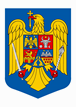 HOTĂRÂRE nr. 5 din 09.02.2023privind acordarea de asistență internațională,cu titlu gratuit, Republicii Arabe SirieneAvând în vedere cutremurul major produs în data de 06.02.2023 pe teritoriul Republicii Turcia - Regiunea Gaziantep, care a afectat și Republica Arabă Siriană, precum și solicitarea Republicii Arabe Siriene prin Mecanismul European de Protecție Civilă, pentru acordarea de asistență internațională în contextul eforturilor de combatere a efectelor negative ale seismului,luând în considerare propunerea șefului Departamentului pentru Situații de Urgență, vicepreședinte al Comitetului Național pentru Situații de Urgență, în sensul acordării asistenței internaționale Republicii Turcia, în corelare cu prevederile art. 20,    lit. f) din Ordonanța de urgență a Guvernului nr. 21/2004 privind Sistemul Național de Management al Situațiilor de Urgență, cu modificările și completările ulterioare, în conformitate cu prevederile art. 81 din OUG. nr. 21/2004 privind Sistemul Național de Management al Situațiilor de Urgență,  cu modificările și completările ulterioare,în temeiul prevederilor art. 20 lit. f)  din Ordonanța de urgență a Guvernului nr.  21/2004 privind Sistemul Național de Management al Situațiilor de Urgență, cu modificările și completările ulterioare și ale art. 2 și art. 4 din Hotărârea Guvernului nr. 94/2014 privind organizarea, funcționarea şi componența Comitetului Național pentru Situații de Urgență, cu modificările și completările ulterioare,Comitetul Național pentru Situații de Urgență adoptă prezentaHOTĂRÂREArt. 1 – Se aprobă acordarea asistenței internaționale, cu titlu gratuit, pentru Republica Arabă Siria, constând în bunuri materiale conform anexei la prezenta hotărâre.Art. 2 – (1) Se propune Guvernului României aprobarea scoaterii de la rezervele de stat a bunurilor prevăzute în anexa la prezenta hotărâre, necesare pentru utilizarea acestora în cadrul acțiunii de intervenție pe teritoriul Republicii Arabe Siriene.(2) Detaliile privind efectuarea transportului materialelor prevăzute la alin. 1 se stabilesc între Departamentul pentru Situații de Urgență și Comisia Europeană iar transportul se realizează pe cale aeriană cu sprijinul logistic al Ministerului Apărării Naționale sau din alte surse, în funcție de necesități.Art. 3 – Fondurile necesare executării misiunilor de asistență umanitară internațională se alocă din bugetul Ministerului Afacerilor Interne, prin Inspectoratul General pentru Situații de Urgență, din bugetul Ministerului Apărării Naționale și, după caz, din Fondul de rezervă bugetară la dispoziția Guvernului.Art. 4 – Inspectoratul General pentru Situații de Urgență va întreprinde demersurile necesare pentru rambursarea, după caz, a cheltuielilor eligibile din bugetul Mecanismului de Protecție Civilă al Uniunii, conform prevederilor legale.Art. 5 – Prezenta hotărâre se comunică tuturor componentelor Sistemului Național de Management al Situațiilor de Urgență, pentru punere în aplicare prin ordine și acte administrative ale conducătorilor acestora.PREȘEDINTELE COMITETULUI NAȚIONAL PENTRU SITUAȚII DE URGENȚĂPRIM-MINISTRUNICOLAE IONEL CIUCĂ 